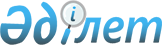 Об утверждении регламента государственной услуги "Регистрация согласия или отзыва согласия на прижизненное добровольное пожертвование тканей (части ткани) и (или) органов (части органов) после смерти в целях трансплантации"
					
			Утративший силу
			
			
		
					Постановление акимата Южно-Казахстанской области от 23 февраля 2017 года № 30. Зарегистрировано Департаментом юстиции Южно-Казахстанской области 4 апреля 2017 года № 4010. Утратило силу постановлением акимата Туркестанской области от 30 июня 2020 года № 142
      Сноска. Утратило силу постановлением акимата Туркестанской области от 30.06.2020 № 142 (вводится в действие по истечении десяти календарных дней после дня его первого официального опубликования).
      В соответствии с пунктом 2 статьи 27 Закона Республики Казахстан от 23 января 2001 года "О местном государственном управлении и самоуправлении в Республике Казахстан", пунктами 1 и 3 статьи 16 Закона Республики Казахстан от 15 апреля 2013 года "О государственных услугах", акимат Южно-Казахстанской области ПОСТАНОВЛЯЕТ:
      1. Утвердить регламент государственной услуги "Регистрация согласия или отзыва согласия на прижизненное добровольное пожертвование тканей (части ткани) и (или) органов (части органов) после смерти в целях трансплантации" согласно приложению к настоящему постановлению.
      2. Государственному учреждению "Аппарат aкима Южно-Казахстанской области" в порядке, установленном законодательными актами Республики Казахстан, обеспечить:
      1) направление настоящего постановления на официальное опубликование в периодических печатных изданиях, распространяемых на территории Южно-Казахстанской области и в Эталонном контрольном банке нормативных правовых актов Республики Казахстан;
      2) размещение настоящего постановления на интернет-ресурсе акимата Южно-Казахстанской области.
      3. Настоящее постановление вводится в действие по истечении десяти календарных дней после дня его первого официального опубликования.
      4. Контроль за исполнением настоящего постановления возложить на заместителя акима области Садыр Е.А. Регламент государственной услуги "Регистрация согласия или отзыва согласия на прижизненное добровольное пожертвование тканей (части ткани) и (или) органов (части органов) после смерти в целях трансплантации" 1. Общие положения
      1. Государственная услуга "Регистрация согласия или отзыва согласия на прижизненное добровольное пожертвование тканей (части ткани) и (или) органов (части органов) после смерти в целях трансплантации" (далее - государственная услуга).
      Государственная услуга оказывается медицинскими организациями, оказывающими первичную медико-санитарную помощь (далее - ПМСП) (далее - услугодатель) в соответствии со стандартом государственной услуги "Регистрация согласия или отзыва согласия на прижизненное добровольное пожертвование тканей (части ткани) и (или) органов (части органов) после смерти в целях трансплантации", утвержденного приказом Министра здравоохранения и социального развития Республики Казахстан от 27 апреля 2015 года № 272 "Об утверждении стандартов государственных услуг в области здравоохранения" (зарегистрирован в Министерстве юстиции Республики Казахстан 11 июня 2015 года № 11304) (далее - Стандарт).
      Прием заявлений и выдача результатов оказания государственной услуги осуществляется через услугодателя.
      2. Форма оказания государственной услуги: бумажная.
      3. Государственная услуга оказывается физическим лицам (далее - услугополучатель) бесплатно.
      4. Результат оказания государственной услуги:
      1) справка о регистрации согласия на прижизненное добровольное пожертвование тканей (части ткани) и (или) органов (части органов) по форме согласно приложению 1 Стандарта (далее - справка о согласии) либо справка об отказе в регистрации согласия на прижизненное добровольное пожертвование тканей (части ткани) и (или) органов (части органов) по форме согласно приложению 2 Стандарта (далее - справка об отказе);
      2) справка о регистрации отзыва согласия на прижизненное добровольное пожертвование тканей (части ткани) и (или) органов (части органов) по форме согласно приложению 3 Стандарта (далее - справка об отзыве). 2. Описание порядка действий структурных подразделений (работников) услугодателя в процессе оказания государственной услуги
      5. Основанием для начала процедуры (действия) по оказанию государственной услуги является непосредственное обращение услугополучателя к услугодателю.
      6. Содержание каждой процедуры (действия), входящей в состав процесса оказания государственной услуги, длительность его выполнения:
      1) услугополучатель предоставляет документ, удостоверяющий личность (далее - документ) медицинскому регистратору (далее - регистратор); в случае отсутствия документа, услугополучателю предоставляется мотивированный отказ;
      2) регистратор проверяет наличие прикрепления к услугодателю согласно регистру прикрепленного населения (далее - РПН), не более 10 минут; при наличии прикрепления к услугодателю–услугополучатель заполняет заявление для регистрации отзыва согласия на прижизненное добровольное пожертвование тканей (части ткани) и (или) органов (части органов) после смерти в целях трансплантации по форме согласно приложению 4 Стандарта (далее - заявление об отзыве) или заявление для регистрации согласия на прижизненное добровольное пожертвование тканей (части ткани) и (или) органов (части органов) после смерти в целях трансплантации по форме согласно приложению 5 Стандарта (далее - заявление о согласии), в случае отсутствия прикрепления к услугодателю - услугополучателю предоставляется мотивированный отказ;
      регистратор производит запись в журнале регистрации согласия и отказов в регистрации согласия на прижизненное добровольное пожертвование тканей (части ткани) и (или) органов (части органов) после смерти в целях трансплантации (далее – журнал), не более 15 минут; потом в устной форме предоставляет информацию о дате и времени получения справки о согласии или справки об отказе или справки об отзыве, не более 5 минут;
      регистратор предоставляет участковому врачу в письменной форме информацию о услугополучателе для проверки сведений в базе данных и отправления запроса в медицинские организации на наличие или отсутствие противопоказаний, не более 1 (одного) рабочего дня;
      3) участковый врач проверяет сведения услугополучателя в базе данных и отправляет запрос в медицинские организации на наличие или отсутствие противопоказаний, затем предоставляет информацию в письменной форме регистратору о наличии или отсутствии противопоказаний, не более 1 (одного) рабочего дня;
      4) регистратор, по прибытию услугополучателя в установленный срок, выдает справку о согласии или справку об отказе или справку об отзыве, заверенную печатью и подписью услугодателя, не более 1 (одного) рабочего дня. 3. Описание порядка взаимодействия структурных подразделений (работников) услугодателя в процессе оказания государственной услуги
      7. Перечень структурных подразделений, (работников) услугодателя, которые участвуют в процессе оказания государственной услуги:
      1) регистратор;
      2) участковый врач.
      8. Описание последовательности процедур (действий) между структурными подразделениями (работниками) с указанием длительности каждой процедуры (действия) указаны в пункте 6 настоящего регламента. 4. Описание порядка взаимодействия с некоммерческим акционерным обществом "Государственная корпорация "Правительство для граждан" и (или) иными услугодателями, а также порядка использования информационных систем в процессе оказания государственной услуги
      9. Подробное описание последовательности процедур (действий), взаимодействий структурных подразделений (сотрудников) услугодателя в процессе оказания государственной услуги отражается в справочнике бизнес-процессов оказания государственной услуги согласно приложению к настоящему регламенту государственной услуги "Регистрация согласия или отзыва согласия на прижизненное добровольное пожертвование тканей (части ткани) и (или) органов (части органов) после смерти в целях трансплантации". Справочник бизнес-процессов оказания государственной услуги
"Регистрация согласия или отзыва согласия на прижизненное добровольное
пожертвование тканей (части ткани) и (или) органов(части органов) после смерти в целях трансплантации"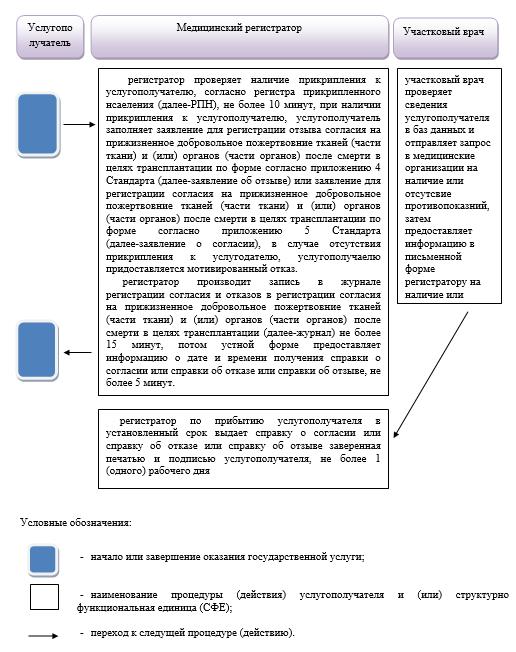 
					© 2012. РГП на ПХВ «Институт законодательства и правовой информации Республики Казахстан» Министерства юстиции Республики Казахстан
				
      Аким области

Ж.Туймебаев

      Сатыбалды Д.А.

      Бокенбаев Ж.К.

      Джамалов Б.С.

      Садыр Е.А.

      Садибеков У.

      Мулкеманов Р.Ж.

      Мендебаев К.Н.
Приложение
к постановлению акимата
Южно-Казахстанской области
от "23 " 02 2017 года № 30Приложение к регламенту
государственной услуги
"Регистрация согласия или отзыва
согласия на прижизненное
добровольное пожертвование
тканей (части ткани) и (или)
органов (части органов) после
смерти в целях трансплантации"